KARDOsKÚT Község ÖnkormányzatÁnak2018. január 15. napján tartott rendkívüli, zárt képviselő-testületi ülésének jegyzőkönyve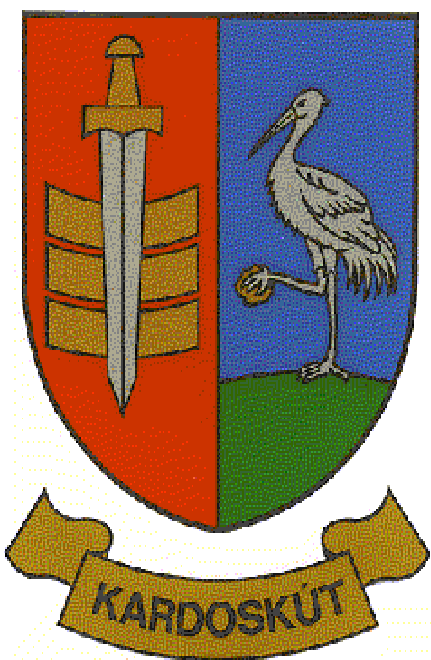 1/2018. J E G Y Z Ő K Ö N Y VKészült Kardoskút Község Önkormányzata Képviselő-testületének 2018. január 15. napi rendkívüli, zárt testületi ülésén.Ülés helye:  a Hivatal tanácskozó terme	5945 Kardoskút, Március 15. tér 3.Jelen vannak: 	Lengyel György polgármester,                                    Mórocz Lajos, Varga Pál települési képviselők.Tanácskozási joggal meghívottként vannak jelen:                                          dr. Lipták Péter jegyző	                                          Radics Vivien, szociális ügyintézőNem tanácskozási joggal állandó meghívottként van jelen:Prozlikné Csorba Melinda, jegyzőkönyvvezető, igazgatási ügyintézőLengyel György, polgármester Köszönti a megjelenteket, továbbá megállapítja, hogy a testületi ülés határozatképes. Jegyzőkönyv hitelesítőkre tesz javaslatot; választása Mórocz Lajos  és  Varga Pál képviselőkre esik, melyet a jelenlevő 3 testület tag, 3 igen szavazattal, egyhangúlag, elfogadott. Javaslatot tesz a megtárgyalandó napirendi pontokra az előzetesen megküldött meghívó szerint.Aki egyetért a napirendi pontok elfogadásával, kézfeltartással szavazzon!A képviselő-testület a javaslatnak megfelelően, a 3 jelenlevő tag közül 3 igen szavazattal, egyhangúlag az alábbiak szerint fogadta el a tárgyalandó napirendi pontokat:1.) Szociális kérelmek elbírálásaElőterjesztő: Radics Vivien szociális ügyintéző1. Napirendi pont – Szociális kérelmek elbírálása    Előadó: Radics Vivien szociális ügyintézőLengyel György polgármester: Megkérem Prozlikné Csorba Melinda igazgatási ügyintézőt, hogy ismertesse a beérkezett kérelmeket.Prozlikné Csorba Melinda igazgatási ügyintéző: Két ülés között két esetben történt polgármesteri hatáskörben megállapított támogatás. Kettő kérelem érkezett be hivatalunkhoz a mai ülésig.Az első kérelmező Balda Zoltán, aki gyermekének szükséges szemüveg megvásárlásához kér hozzájárulást, eseti jelleggel alacsony jövedelme miatt. Kérelmező elmondása szerint jövedelemmel nem rendelkezik. A szemüveg vételára a csatolt megrendelőlap szerint 21.800.- forint.Lengyel György polgármester: Van esetleg igazolás arra vonatkozóan, hogy a gyermeknek szüksége van szemüvegre?Prozlikné Csorba Melinda igazgatási ügyintéző: A megrendelőlapot csatolták kérelmükhöz, amelyben a megjegyzés címszó alatt szerepel, hogy a rendelést hozott recept alapján vette fel az optikus.Varga Pál alpolgármester: Más esetében is előfordult már, hogy a képviselő-testület minimális összeggel hozzájárult egy gyermek szemüvegének megvásárlásához.Mórocz Lajos képviselő: pontosan milyen összeggel támogattuk a korábbi esetben a szemüveg megvásárlást?Prozlikné Csorba Melinda igazgatási ügyintéző: A korábbi esetben az akkori kérelmező előleget fizetett be a szemüveg megvásárlásakor, így a Képviselő- testület a fennmaradó 13.150.- forint összeggel támogatta a kérelmezőt számla ellenében.Mórocz Lajos képviselő: Ugyanilyen feltételek mellett úgy gondolom érdemes lenne támogatni ezt a családot is hasonló összeggel.Varga Pál alpolgármester: Rendes családnak ismerem őket, visszahúzódóak, még a falu programjaiban sem vesznek részt. Az egyetlen problémám, hogy a szemüveg megvásárlása nem létfenntartás, viszont a gyermeknek szüksége van rá.Kettő gyermeket nevelnek, az édesanya mozgáskorlátozott, csípőficama miatt. Nehéz sorban élnek. Való igaz, hogy a szemüveg megvásárlása megviselné a családi kasszájukat. Egyetértek Mórocz Lajos képviselő úrral, hogy hasonló összeggel érdemes lenne támogatni a családot.Lengyel György polgármester: Egyetértek, viszont szeretnék igazolást arra, hogy a megítélt összeg valóban a gyermek szemüvegének megvásárlására kerül ráfordításra.Varga Pál alpolgármester: Ebben nagyon szívesen közreműködök. Javaslok egyszeri 13.000.-forint értékű támogatást, tanyagondnok bevonásával. Lengyel György polgármester: Aki az egyszeri 13.000.-  forint támogatással egyetért, kérem, kézfeltartással szavazzon!A Képviselő-testület jelen levő 3 tagja közül 3 igen szavazattal, 0 tartózkodással, 0 ellenszavazattal, az alábbi határozatot hozta:                                              2/2018.(I.15.) sz. Képviselő-testületi határozat Kardoskút Község Önkormányzatának Képviselő-testülete Balda Zoltán (szül: Balda Zoltán Orosháza, 1984.10.29. an: Tóth Piroska Ibolya, TAJ sz: 039-982-920) 5945 Kardoskút, Tanya 544. szám alatti lakos részére:települési támogatást állapít meg eseti jelleggel 13.000 Ft összegben.A megállapított támogatás Kardoskút Község Önkormányzata tanyagondnokának közreműködésével kerül felhasználásra.Jelen határozat meghozatalával kapcsolatos eljárás költség- és illetékmentes.A határozat ellen fellebbezésnek helye nincs. Jogszabálysértés esetén a határozat bírósági felülvizsgálata kérhető a Gyulai Közigazgatási és Munkaügyi Bíróságtól (5700 Gyula, Kossuth tér 9.) Kardoskúti Önkormányzat ellen indított illetékmentes kereset benyújtásával a közléstől számított 30 napon belül.                                                                  I N D O K O L Á SBalda Zoltán, 5945 Kardoskút, Tanya 544. szám alatti lakos 2018.január 15-én nyújtotta be kérelmét települési támogatás iránt, gyermek/iskoláztatási költségek mérséklése céljából. Kérelme indoklása szerint gyermekének szemüvegre van szüksége, amit a család jövedelméből nem tudnak biztosítani. A kérelem mellékleteként csatolásra került a szemüveg megrendelőlapja.Kérelmező előadta, hogy munkaviszonya megszűnése miatt jövedelemmel nem rendelkezik, házastársa a Békés Megyei Kormányhivatal Családtámogatási és Társadalombiztosítási Főosztály BEU/001/018174-9/2016 iktatószámú határozata alapján rehabilitációs ellátásra jogosult 35.090.- Ft összegben. Továbbá gyermekük, Balda Marcell Zoltán, a Békés Megyei Kormányhivatal T-BEK-42-10/2016 iktatószámú határozata alapján – a gyermek tartós betegségére, fogyatékosságára tekintettel- 23.330.- Ft összegű támogatásra, valamint  Bordás István Dániel nevű gyermekük iskoláztatási támogatásra jogosult 13.300 Ft összegben, valamint Balda Marcell Zoltán, a Békés Megyei Kormányhivatal T-BEK-12714-4/2016 iktatószámú határozata alapján – a gyermek tartós betegségére, fogyatékosságára tekintettel- gyermekgondozást segítő ellátásra jogosult havi 28.500.- Ft összegben. Kérelmező egy főre jutó jövedelme 25.055 Ft.A fentiekre tekintettel kérjük, hogy a szemüveg átvételét igazoló nyugtát az önkormányzatnak bemutatni szíveskedjék.A szociális igazgatásról és szociális ellátásokról szóló 1993. évi III. törvény (a továbbiakban: Szt.) 45. § (1) bek. alapján a képviselő-testület a törvény rendelkezései alapján nyújtott pénzbeli és természetbeni ellátások kiegészítéseként, önkormányzati rendeletben meghatározott feltételek alapján települési támogatást nyújt.Kardoskút Község Önkormányzat Képviselő-területének a pénzbeli és természetbeni ellátásokról és támogatásokról szóló 3/2015. (II.27.) önkormányzati rendelet (a továbbiakban: Ör.) 6. § (1) bekezdése alapján települési támogatásban részesíthető a létfenntartást veszélyeztető élethelyzetbe került, valamint az időszakosan vagy tartósan létfenntartási gonddal küzdő személy(ek), akinek családjában az egy főre jutó havi jövedelme nem haladja meg az öregségi nyugdíj mindenkori legkisebb összegének 150 %-át (42.750 Ft), egyedül élő, esetében 200 %-át (57.000 Ft). Az Ör. 7. § a) pontja alapján eseti jelleggel, legfeljebb 20.000 Ft/alkalom összegben adható települési támogatás. Az Ör. 8. § (2) bek. értelmében települési támogatást elsősorban természetbeni ellátásként kell nyújtani, kivételesen indokolt esetben pénzbeli ellátás formájában kell biztosítani.Fentieket figyelembe véve Kardoskút Község Önkormányzat Képviselő-testülete a rendelkező részben foglaltak szerint döntött, tekintettel arra, hogy kérelmező egy főre jutó havi jövedelme nem haladja meg a jogosultsági határt, azaz az öregségi nyugdíj mindenkori legkisebb összegének a 150 %-át.Az eljárás költség és illetékmentességét az Szt. 16. §-a alapján mondtam ki.Határozatom az általános közigazgatási rendtartásról szóló 2016. évi CL. törvény (továbbiakban: Ákr.) 50. §., és a 80-82. §, az Ör. 4. §, 6-8. §, valamint a Szt. 45.§-án alapul.A Képviselő-testület  hatásköre és illetékessége  az Szt. 4/A. § (1) bek. a) pontja, 25. § (3) bek. b) pontja, 45.§ (1) bek. valamint az Ör. 2-3. § rendelkezésein alapszik.A fellebbezési lehetőséget az Ákr. 116. § (4) bekezdés b) pontja zárja ki.A bírósági felülvizsgálatot az Ákr. 114. § (1) bekezdés alapján biztosítottam.Prozlikné Csorba Melinda igazgatási ügyintéző: Második kérelmező Magyari István, aki élelmiszerhez kér hozzájárulást, tartós jelleggel arra tekintettel, hogy munkanélküli, így jövedelemmel egyáltalán nem rendelkezik.Lengyel György polgármester: Ha jók az információim a kérelmezőt befogadta egy család az egyik tanyájukba. Nem rendelkezik jövedelemmel. Mórocz Lajos képviselő: Arra tekintettel, hogy kérelmező eddig egy alkalommal részesült támogatásban, javaslok 5.000.- forint támogatást élelmiszerutalvány formájában 6 havi időtartamra.Varga Pál alpolgármester: Egyetértek, ugyanezt javaslom.Lengyel György polgármester: Egyetértek, javaslok 5.000.-forint értékű támogatást havonta, élelmiszerutalvány  formájában 6 havi időtartamra. Aki az  5.000 forint támogatással egyetért, kérem, kézfeltartással szavazzon!A Képviselő-testület jelen levő 3 tagja közül 3 igen szavazattal, 0 tartózkodással, 0 ellenszavazattal, az alábbi határozatot hozta:                                          3/2018. (I.15.)sz. Képviselő-testületi határozat Kardoskút Község Önkormányzatának Képviselő-testülete  Magyari István (szül: Magyari István Orosháza, 1964.07.07. an: Bagi Etelka, TAJ sz: 025-625-497) 5945 Kardoskút, Tanya 210. szám lakóhelyű, de ténylegesen 5945 Kardoskút, Tanya 328. szám alatti tartózkodási helyű lakos részére:települési támogatást állapít meg 6 havi  időtartamra ,2018. január 1. napjától 2018. június 30. napjáig 5.000 Ft/hó összegben, élelmiszerutalvány formájában,mely tárgyhó 10.napjáig kerül kiállításra és az IMCO Consulting Kft. Kardoskút, Petőfi u. 1. szám alatti telephelyén váltható be.Jelen határozat meghozatalával kapcsolatos eljárás költség- és illetékmentes. A határozat ellen fellebbezésnek helye nincs. Jogszabálysértés esetén a határozat bírósági felülvizsgálata kérhető a Gyulai Közigazgatási és Munkaügyi Bíróságtól (5700 Gyula, Kossuth tér 9.) Kardoskúti Önkormányzat ellen indított illetékmentes kereset benyújtásával a közléstől számított 30 napon belül. I N D O K O L Á SMagyari István Kardoskút, Tanya 210. szám alatti lakos önkormányzati települési támogatás iránt nyújtotta be kérelmét 2018. január 15-én. Kérelmében előadta, hogy jövedelemmel nem rendelkezik, így egyáltalán nincs pénze élelmiszerre Kérelmező egy főre jutó jövedelme 0.- Ft.A szociális igazgatásról és szociális ellátásokról szóló 1993. évi III. törvény (a továbbiakban: Szt.) 45. § (1) bek. alapján a képviselő-testület a törvény rendelkezései alapján nyújtott pénzbeli és természetbeni ellátások kiegészítéseként, önkormányzati rendeletben meghatározott feltételek alapján települési támogatást nyújt.Kardoskút Község Önkormányzat Képviselő-területének a pénzbeli és természetbeni ellátásokról és támogatásokról szóló 3/2015. (II.27.) önkormányzati rendelet (a továbbiakban: Ör.) 6. § (1) bekezdése alapján települési támogatásban részesíthető a létfenntartást veszélyeztető élethelyzetbe került, valamint az időszakosan vagy tartósan létfenntartási gonddal küzdő személy(ek), akinek családjában az egy főre jutó havi jövedelme nem haladja meg az öregségi nyugdíj mindenkori legkisebb összegének 150 %-át (42.750 Ft), egyedül élő, esetében 200 %-át (57.000 Ft). Az Ör. 7. § a) pontja alapján eseti jelleggel, legfeljebb 20.000 Ft/alkalom összegben adható települési támogatás. Az Ör. 8. § (2) bek. értelmében települési támogatást elsősorban természetbeni ellátásként kell nyújtani, kivételesen indokolt esetben pénzbeli ellátás formájában kell biztosítani.Fentieket figyelembe véve Kardoskút Község Önkormányzat Képviselő-testülete a rendelkező részben foglaltak szerint döntött, tekintettel arra, hogy kérelmező egy főre jutó havi jövedelme nem haladja meg a jogosultsági határt, azaz az öregségi nyugdíj mindenkori legkisebb összegének a 200 %-át.Az eljárás költség és illetékmentességét az Szt. 16. §-a alapján mondtam ki.Határozatom az általános közigazgatási rendtartásról szóló 2016. évi CL. törvény (továbbiakban: Ákr.) 50. §., és a 80-82. §, az Ör. 4. §, 6-8. §, valamint a Szt. 45.§-án alapul.A Képviselő-testület  hatásköre és illetékessége  az Szt. 4/A. § (1) bek. a) pontja, 25. § (3) bek. b) pontja, 45.§ (1) bek. valamint az Ör. 2-3. § rendelkezésein alapszik.A fellebbezési lehetőséget az Ákr. 116. § (4) bekezdés b) pontja zárja ki.A bírósági felülvizsgálatot az Ákr. 114. § (1) bekezdés alapján biztosítottam.Lengyel György polgármester: Mivel több napirendi pont nincs, megköszönöm a képviselők aktív közreműködését, az ülést 15 óra 45 perckor bezárom.K.m.f. Lengyel György					                                   dr. Lipták Péter   polgármester                                                                                                   jegyző Jegyzőkönyv-hitelesítők:   Mórocz Lajos  			         	 	                                         Varga Pál     képviselő  					      	                                      alpolgármester